PENERAPAN MODEL PEMBELAJARAN PENEMUAN TERBIMBING UNTUK MENINGKATKAN KEMAMPUAN PEMECAHAN MASALAH, KEMAMPUAN KOMUNIKASI MATEMATIS, DAN MOTIVASI BELAJAR SISWA SMPTESISDiajukan untuk Memenuhi Syarat Mendapatkan GelarMagister Pendidikan Matematika Oleh : AYU YUHADI 168060024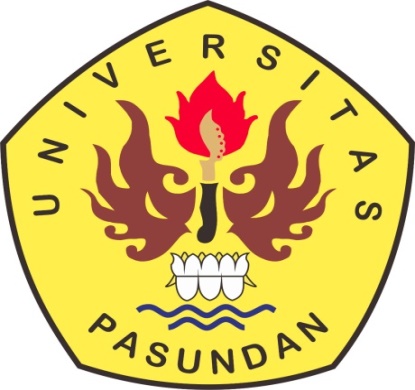 MAGISTER PENDIDIKAN MATEMATIKA PROGRAM PASCASARJANA UNIVERSITAS PASUNDAN BANDUNG2018PENERAPAN MODEL PEMBELAJARAN PENEMUAN TERBIMBING UNTUK MENINGKATKAN KEMAMPUAN PEMECAHAN MASALAH, KEMAMPUAN KOMUNIKASI MATEMATIS, DAN MOTIVASI BELAJAR SISWA SMPDisetujui untuk Diajukan Dalam Ujian Seminar Penelitian Program Studi Magister Pendidikan Matematika Universitas Pasundan Bandung Bandung, Desember 2018Disetujui, PERNYATAAN	Dengan ini saya menyatakan bahwa tesis saya yang berjudul “Penerapan Model Pembelajaran Penemuan Terbimbing untuk Meningkatkan Kemampuan Pemecahan Masalah, Kemampuan Komunikasi Matematis, dan Motivasi Belajar Siswa Smp “ Beserta seluruh isinya adalah sepenuhnya karya saya sendiri dan saya tidak melakukan penjiplakan atau pengutipan dengan cara yang tidak sesuai dengan etika keilmuan yang berlaku dalam masyarakat keilmuan. Atas pernyataan ini saya siap menanggung konsekuensi atau sanksi apabila dikemudian hari ditemukan adanya pelanggaran terhadap etika keilmuan atau ada klaim dari pihak lain terhadap keaslian tesis ini.Bandung, Desember 2018 								Ayu YuhadiKATA PENGANTAR 	Puji syukur penuls panjatkan kehadirat Allah SWT yang telah memberikan rahmat, hidayah, serta kekuatan sehingga peneliti dapat menyelesaikan penelitian ini. Shalawat serta salam peneliti limpah curahkan kepada Nabi Muhammad SAW, keluarga, sahabat, dan umatnya sampai akhir zaman. Dengan kemudahan yang diberikan, sehingga peneliti dapat menyelesaikan penelitian dengan judul “Penerapan Model Pembelajaran Penemuan Terbimbing untuk Meningkatkan Kemampuan Pemecahan Masalah, Kemampuan Komunikasi Matematis, dan Motivasi Belajar Siswa SMP”. Penelitian terhadap siswa kelas VIII SMP Indonesia Raya Bandung tahun pelajaran 2017/2018. 	Dalam penulisan proposal penelitian ini, peneliti telah banyak memperoleh bantuan dari berbagai pihak.  Oleh karena itu, dalam kesempatan ini peneliti ingin mengucapkan terima kasih kepada : Prof. Dr. H. Rully Indrawan, M.Si, selaku Pembimbing I yang telah membimbing dengan penuh kesabaran dan selalu memberi motivasi dan arahan kepada peneliti dalam penulisan proposal penelitian ini. H. Bana G. Kartasasmita, Ph.D, selaku Pembimbing II yang telah memberikan bimbingan dan arahan apa yang harus dilakukan dalam menyelesaikan proposal penelitian ini. H. Bana G. Kartasasmita, Ph.D, selaku Direktur Pascasarjana Program Studi Magister Matematika Universitas Pasundan yang telah memberikan bantuan  dan kesempatan dalam penyelesaian proposal penelitian ini. Seluruh staf dosen Pascasarjana program studi Magister Pendidikan Matematika Universitas Pasundan yang telah memberikan wawasan dan pengetahuan kepada peneliti. Ayahanda tercinta Suhadi, ibunda tersayang Ropingah serta adinda terkasih Ningsih Yulianti, yang selalu mendoakan serta memberikan motivasi kepada peneliti. Semua pihak yang telah memberikan bantuan selama penulisan proposal penelitian ini. 	Penulis menyadari bahwa dalam penulisan penelitian ini masih banyak kekurangan dalam isi maupun penyusunannya. Oleh karena itu, penulis mengharapkan kritik dan saran yang bersifat membangun dari semua pihak demi kesempurnaan penulisan penelitian yang akan datang. Semoga ini dapat bermanfaat khususnya bagi penulis dan umumnya bagi semua pihak. 						Bandung, Desember 2018									PenelitiPEMBIMBING IProf. Dr. H. Rully Indrawan, M.SiNIP. 196801211992032001PEMBIMBING IIH. Bana G. Kartasasmita, Ph.DNIP. 130 676 130Direktur Pascasarjana Prof. Dr. H. M. Didi Turmudzi, M.SiNIP. 194609271985210001 Ketua Program Studi Magister Pendidikan MatematikaH. Bana G. Kartasasmita, Ph.DNIP. 130 676 130